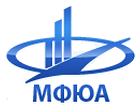  Аккредитованное образовательное частное учреждение высшего образования «Московский финансово – юридический университет «МФЮА» Автономная некоммерческая организация высшего образования «Московский информационно-технологический университет – Московский архитектурно-строительный институт (МИТУ-МАСИ) 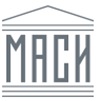 Информационное письмоУважаемые коллеги!Приглашаем Вас принять участие в IV Всероссийской студенческой научно-практической конференции «Молодая наука-2017», конференция состоится 21.04.2017 г. Основные направления конференций (секции): - Менеджмент и маркетинг - Таможенное дело - Финансы и бухгалтерский учет - Экономика и управление - Юриспруденция - Гуманитарные науки - Информатика и математика -Реклама как отражение социальных процессов: проблемы и решения - Архитектура - Промышленное и городское строительство  - ДизайнФорма проведения конференции: очно/заочная Для участия в конференции необходимо до 15.04.2017 г. заполнить заявку (приложение 1) и прислать материалы для участия в конференции (приложение 2, 3) Исламгулову С.И. на эл. почту: Islamgulov.S@mfua.ru  Место проведения конференции: г. Москва, ул. Введенского д.1А. Московский финансово-юридический университет МФЮА.Начало регистрации: 10:00Начало конференции: 11:00 Оригинальность текста статей не должна быть менее 65%  (оригинальность должна быть проверена на сайте www.antiplagiat.ru)Организаторы   мероприятия: Московский финансово-юридический университет МФЮА и Московский информационно-технологический университет – Московский архитектурно-строительный институт         (МИТУ-МАСИ)Ответственный за мероприятие: Исламгулов Салават Ирикович Islamgulov.S@mfua.ru; 8 (499) 979-00-99 доб.3624Стоимость участия: БесплатноеПриложение 1Заявка на участие в IV всероссийской научно-практической конференции«Молодая наука-2017»Все материалы направлять на электронную почту: Islamgulov.S@mfua.ruПриложение 2 Требования к оформлению статьиОбщие требования к оформлению:Microsoft Word (*.docx), А 4, Times New Roman – 14 кегль, 1,5 интервала.Размер полей: левый отступ - 20 мм, правый - 15 мм, верхний 15 мм, нижний - 15 мм. Отступ первой строки – 1,25 см. Рисунки, схемы и фотографии должны быть размещены в тексте статьи (*.jpg).На первой странице указываются следующие данные:ФАМИЛИЯ, ИМЯ, ОТЧЕСТВО автора (ов) , полное название учебного заведения.  Научный руководитель учёная степень, звание, ФИО полностью, выравнивание по правому краю. НАЗВАНИЕ СТАТЬИ  выравнивание по центру, полужирный шрифт.Аннотация (не более 15 строк), курсив, выравнивание по ширине страницы.Ключевые слова – (5-10 слов или словосочетаний), курсив, выравнивание по ширине страницы.Список литературы оформляется в виде затекстового библиографического списка в алфавитном порядке (вначале русскоязычные источники).Список оформляется согласно требованиям ГОСТа.Общий объем присланного текста должен быть не менее 3-х и не более 10-ти страниц А4.Оригинальность текста статей не должна быть менее 65%  (оригинальность должна быть проверена на сайте www.antiplagiat.ru)Приложение 3 ОБРАЗЕЦ ОФОРМЛЕНИЯ СТАТЬИСидоров А.А.г. МоскваМосковский финансово-юридический университет МФЮАНаучный руководитель: к.э.н., доцент кафедры Иванов И.И.НАЗВАНИЕ СТАТЬИАннотация: Представляет собой краткое изложение основных положений работы. Аннотация должна раскрывать суть исследования, быть самодостаточной и понятной без обращения к основному тексту статьи. В аннотации необходимо последовательно уделить внимание каждому из разделов статьи. При написании текста аннотации следует придерживаться максимальной краткости. Например, не стоит использовать клише «В данной статье рассматриваются…» и т. п. Объем аннотации: 7-15 строк.Ключевые слова: общественный класс, социальная группа, социальное неравенство, уровень доходов, стратификация, семья.Заголовок. Основной текст работы. Основной текст работы. Основной текст работы. Основной текст работы. Основной текст работы. Основной текст работы. Основной текст работы. Основной текст работы. Основной текст работы. Основной текст работы. Основной текст работы. Основной текст работы. Основной текст работы. Основной текст работы. Основной текст работы. Основной текст работы. Основной текст работы. Основной текст работы. Основной текст работы. Основной текст работы.Ссылки на литературу. Ссылки на литературу даются в квадратных скобках. Ссылка на одиночный источник [1, с. 25], ссылка на несколько источников [1, с. 25; 2, с. 15].Рисунки. Образец оформления рисунка приведен на рис. 1.Рис. 1. Название рисункаТаблицы. Образец оформления таблицы представлен в табл. 1.Таблица 1. Название таблицыФормулы. Образец оформления формулы:	(1)Основной текст работы. Основной текст работы. Основной текст работы. Основной текст работы. Основной текст работы. Основной текст работы. Основной текст работы. Основной текст работы.Основной текст работы. Основной текст работы. Основной текст работы. Основной текст работы. Основной текст работы. Основной текст работы. Основной текст работы. Основной текст работы.Список литературы1.	Иванов И.И. Экономическая статистика. — М.: Инфра-М, 2009. — 346 с.2.	Чудинов С.Б., Петров П.П. Классовое расслоение общества как инструмент поддержания власти в России в XV-XVIII вв. // Вопросы истории. — 2011. — № 4. — С. 15–16.3.	Козлов К.Д. Современные методы измерения социальной стратификации [Электронный ресурс] // Социология онлайн. — М., 2001. — URL: http://www.soc-online.ru/data/ref1.htm (дата обращения: 13.03.13).4.	Кузнецов С.П., Сергеев П.А. Подходы к алгоритмизации исследования минерально-сырьевой базы // Тезисы докладов VI-й Международной научной конференции «Перспективные географические исследования в Европе и Азии» (16 июля 2013 г.). — Новосибирск: Теорема-Н, 2013. — С. 126–127.Фамилия, имя, отчество участника конференции (полностью)Учебное заведениеКурс, группа, специальностьНаименование секцииКонтактный телефон участника конференцииE-mail участника конференцииТема выступления (публикации)Форма участия в конференции (выступление, присутствие в качестве слушателя).Заголовок боковикаЧислаСловоТекстБоковик 11300ОдинТекст таблицы текст таблицы текст таблицыБоковик 2900ДваТекст таблицы текст таблицыБоковик 310650ТриТекст таблицы текст таблицы